The Arizona Space Grant Symposium abstracts are limited to 150 words. It is therefore wise to focus on the major elements. A general approach you may want to consider:Begin by capturing the problem/question(s) you have been trying to address in your research, and highlight your objective(s)Next, summarize the methods / activities pursued to address the problemThen, summarize your results / accomplishmentsFinally, conclude with interpretations of those results and their significance. In the case of R&D work, science education, or science writing, conclude with your interpretations of the potential utility and impact the product / activities / articles will have.Title of project (not included in word count): ______________________________________________________________________________Introduction sentence: The “so what” of your project.______________________________________________________________________________Statement of problem or question you are trying to answer:______________________________________________________________________________Purpose of your experiment:______________________________________________________________________________Summary of methods used:______________________________________________________________________________Summary of results:______________________________________________________________________________Brief interpretation and potential future activities:______________________________________________________________________________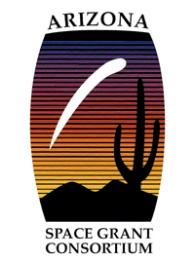 ABSTRACT PREPARATION WORKSHEET